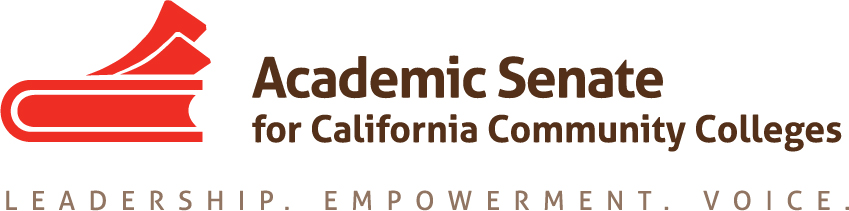 Curriculum CommitteeWednesday September 27, 20163:30 PM until 5 PMMembers present: Cheryl Aschenbach, Karen Daar, Daniel Keller, Leticia Hector, Cynthia Reiss, Craig Rutan (Chair), Aimee Tran, Eric Wada, and Thais WinsomeMeeting called to order at 3:32 PMMinutes from 9/2 meeting have been approved and are on the ASCCC websiteUpdate on Resolution 9.11 F15: T. Winsome has drafted an email to send out to honors program directors to see who has been contacted by the for-profit honors program. With the responses, we can determine whether additional actions are needed to satisfy action requested in the resolution.Review of ASCCC Curriculum Website: The Academic Senate’s curriculum website (www.ccccurriculum.net) needs curriculum streamlining added. Old info (2013) needs to be removed. SACC needs to be updated. We also need to add to FAQs, so members are encouraged to think about questions that they have or that have come up on the curriculum listserv. Prior to the next call, members are also encouraged to consider what else should be included on the website or what else could be revised/improved.Review of PDC’s Curriculum 101 Modules: Suggestion that a module on program narratives be added or at least included as a Curriculum Institute breakout. If anyone notices information that should be changed for consistency with the 6th edition of the Program and Course Approval Handbook. Please note slide numbers and send a list of edits to C. Rutan.Topics for Curriculum Regional Meetings: Confirmed locations for the regional meetings are Folsom Lake College on November 17 and Long Beach City College – Pacific Coast Campus on November 18. The regionals will include a general session and two rounds of breakout session with three breakout topics per session. Possible breakout topics include ADT submissions and double-counting (per the Chancellor’s Office), noncredit, AB 705 and curricular impacts including potential for noncredit as prerequisites and corequisites (based on 5C dialog), EO 1100/1110 intermediate algebra, C- for Golden 4 (CSU), apprenticeship, OEI – rubric and course design, ZTCs, dual enrollment, curriculum newbies, curriculum and financial aid and veterans. Send additional ideas to C. Rutan. Committee members will be presenting or facilitating for the Chancellor’s Office presenters during the breakout sessions. Curriculum Institute Theme: Should be related to change and something that leads to a program image. Ideas: Opening the Loop, Let the Change Begin…, Upward Bound, Metachange, Curriculum Happens, Reinventing the Wheel/Reinventing Curriculum. Send additional ideas to C. Rutan.Fall Plenary Session Breakouts: There will only be one curriculum breakout at Fall Plenary. Unfortunately, no committee members will be able to join C. Rutan and C. Aschenbach because the other presenters will be Virginia Guleff (5C Co-chair) and Jackie Escajeda (CCCCO). Hopefully, additional presentation opportunities will be available at the Spring 2018 Plenary Session. Committee members attending the Fall Plenary Session are encouraged to the attend the curriculum breakout on Friday November 3.Meeting adjourned at 4:54 PMRespectfully Submitted,Craig RutanApproved October 6, 2017 via email